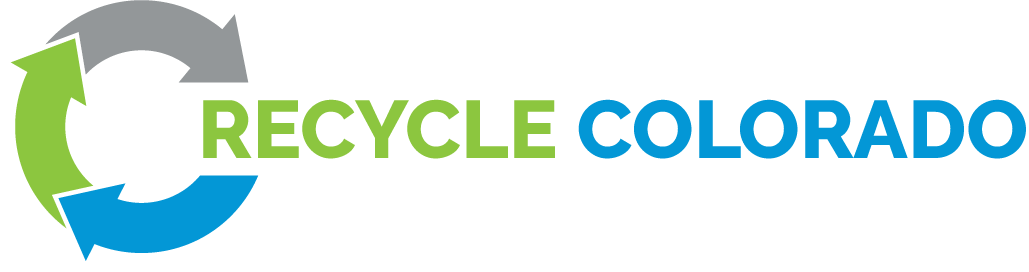 Policy Committee NotesThursday, July 13th, 20231:30 PM - 2:30 PM MTPresent: (18): Randy Moorman, Clinton Sander, Alicia Archibald, Ameila Kovacs, Brandy Move, Celene Peck-Andreano, Elaa Hink, Gail Garey, Jace Driver, Jonathan Wachtel, Lindsay Stovall, Melik Gorton, Rachel Roussel-Diamond, Rachel Setzke, Suzanne Jones, Wolf Kray, Ally Byzewski, Nicoals Wilson>> Next meeting: Thursday, September 7th from 1:30 to 2:30 p.m.RC Policy Committee Structure and 2024 StrategyAgendaStructure ProposalEliminate Sector Reps and in their place: Use Google Survey (Forms) as the main communication tool to RC members regarding legislative action. Members respond to the Google Survey with their feedback. Members indicate sector in form.DRAFT bills will be disseminated to members as soon as possible to begin conversations of red flags, changes.Policy Committee Leadership is charged with reviewing Google Survey results and reaching out to sectors not represented in survey responses. Policy committee shares results of survey with members.Sector Round Tables can meet during the session to discuss bills. Sectors will be responsible for forming/organizing their own Round Table (RC staff can announce meetings and schedule Zoom calls):HaulersLocal GovernmentRural (already exists in Rural policy working group)Manufacturers/Producers/Large GeneratorsCompost/Organics (already exists with COCC)RecyclersConsultantsNon-ProfitsNon-Recycling BusinessesLandfillsIndividual membersALL members (including multiple members from the same organization) may participate in Policy Committee Meetings.At Policy Committee Meetings policy proposals (i.e. bills) are discussed and survey results reviewed/shared.   on policy recommendations to the Board of Directors through the use of SLIDO or another similar technology.  MUST be present at the Policy Committee Meeting to vote. IF  cannot attend the meeting, they may designate a PROXY to vote for them.  In order for the PROXY vote to count, the absent  MUST also submit a written statement to be read by the PROXY explaining their vote.Individual members (non-organization) vote individually in a separate vote. The SIMPLE MAJORITY of the individual members vote determines the single vote counted as a Representative vote of the individual members. For example, 20 individual members are present at the Policy Committee meeting. 13 vote in favor of RC supporting Bill X and 7 vote opposed. When the Policy Committee Member Representatives vote on a recommendation for the Board of Directors, a SINGLE vote will be cast in favor, as representative of the individual members group. Suzanne Jones: Proposal/ Question - One vote per organization instead of designating a specific person. If the company cannot make it then do a proxy vote for the company. Jonathan Wachtel: Likes Suzanne's recommendation as it would create a little less work for the organizations. Active voting is utilized with slido. We need more proactive soundbytes to get the information we need.  Eliza can get draft bills into our hands sooner. We need more than one week's notice.  A live ongoing spreadsheet which you can review past, present, future timing on bills. What is appropriate use of the sector lists? Recycle Colorado sends out a Doodle Poll and manages the sector lists. Reaching out the other sector members can still happen organically. Do any companies have multiple memberships? NoAmelia Kovacs - On the topic of dissolving the sector rep position - I like how this streamlines this process. As a sector rep, I felt like it was a lot of steps to collect information, so I could see this working really well.Elizabeth Chapman - After we get the results we share and regroup with anyone who has not participated. Randy Morrman - We seem to be in agreement for each organization having one vote opposed to a designated person at said organization2024 Legislative PrioritiesJBC approves EPR Needs Assessment Scenario or run another bill to formalize EPR without JBC.Volunteers: Rachel, Brandy, Celene, RandyEPR for batteries (all batteries)Volunteers: Melik, Rachel, Brandy, Nick, Jonathan, Liz mauroWaste tire sunset - Volunteers: Nick, Brandy, AliciaImprove RREO/Extend RREOVolunteers: Liz, Alicia, Compost Council, Julie Mach, Monique DiGiorgio, Lauren KirnFederal funding activity around battery recycling seems to not be a good place to put our energy. There may be a group anyway. 2 month period then regroup in later September with discussionsRREO. We could run a bill in 2024. 2025 is the last year we could run a bill for RREO. Jonathan Wachtel: Is there anymore thought for solar panels? Maybe put one working group together for batteries and solar panels. Non-Legislative PrioritiesModel compost/organics zoning ordinance for local governmentsCompost ContaminationResearch existing end markets for C&DLife cycle analysis of Carbon IntensityBottle Bill/DRS study on how it works with EPRReconvene next on September 7th. Come ready to vote to submit to the board for approval. Action Items:Review the new structure proposalForm working groups for 2024 Legislative Priorities: (1) EPR implementation; (2) EPR for batteries (maybe add solar panels); (3) Waste Tire sunset; (4) Improve RREO/Extend RREO Working groups meet, conduct research and write one-pager on proposal to present at next Policy Committee Meeting, Sept. 7, 2023 to make recommendation to Board of Directors.